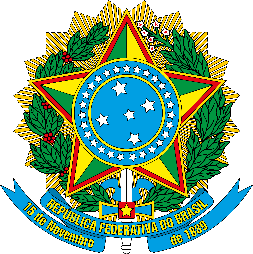 MINISTÉRIO DA EDUCAÇÃO
SECRETARIA DE EDUCAÇÃO PROFISSIONAL E TECNOLÓGICA
INSTITUTO FEDERAL DE EDUCAÇÃO, CIÊNCIA E TECNOLOGIA DA PARAÍBA
CAMPUS XXXXEdital n° 23/2020/DIT/PRPIPG/Reitoria
Seleção Interna para Submissão de Propostas para o Edital IFES nº 05/2020 – Apoio ao empreendedorismo inovador com foco na Economia 4.0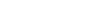 ANEXO III – DECLARAÇÃO DE COMPROMISSO DO CAMPUSDeclaramos que estamos comprometidos com a execução do projeto ___________________________________________, submetido pelo seu(sua) coordenador(a), professor(a) do IFPB, ____________________________, SIAPE _______________, para atender o Edital PRPIPG/PROEXC nº 23/2020 e Edital IFES nº 05/2020, que vamos zelar pela boa qualidade das ações e que vamos prover as condições necessárias ao desenvolvimento do referido projeto, especialmente no que se refere a:disponibilização de espaços físicos adequados ao desenvolvimento das atividades de iniciação tecnológica; previsão de carga horária compatível da equipe executora dos projetos;subsídio a eventuais outras despesas que se façam necessárias à execução das atividades de iniciação tecnológica, como despesas adicionais com material de consumo, diárias, passagens e despesas de locomoção, serviços de terceiros (pessoa física e pessoa jurídica), despesas com instalação de equipamentos, despesas de suporte operacional e uso de equipamentos e softwares;provimento das certificações aos estudantes cursistas das atividades de iniciação tecnológica. Local e data Diretor-Geral do campus Coordenador do projeto